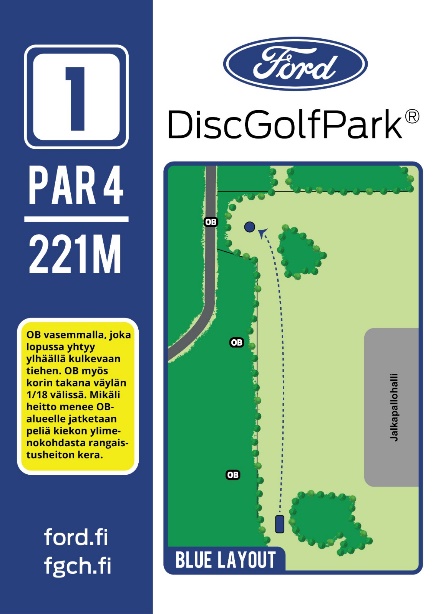 Väylä #1Pituus 221mPar 4OB väylän vasemmalla puolella sekä väylän päädyssä. Yhtyy väylän lopussa yläpuolella kulkevalle tiellä ja jatkuu sen mukaisesti. 
Heitettäessä OB:lle jatko normaalin OB-säännön mukaisesti kiekon ylimenokohdaltaVarokaa väylältä 18 tulevia pelaajiaVäylä #2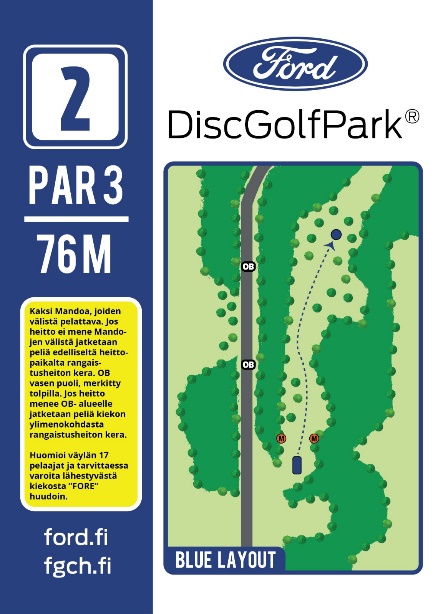 Pituus 76mPar 3Kaksi Mandoa, joiden välistä pelattava. 
Heitettäessä Mandon väärältä puolelta jatketaan peliä edelliseltä heittopaikalta rangaistuksen kanssa.OB vasemmalla puolella väylää. 
Heitettäessä OB:lle jatketaan peliä normaalin OB-säännön mukaisesti kiekon ylimenokohdaltaVäylä #3Pituus 162mPar 4Huomioi vasemmalla väylän 16 pelaajat ja varoita tarvittaessa.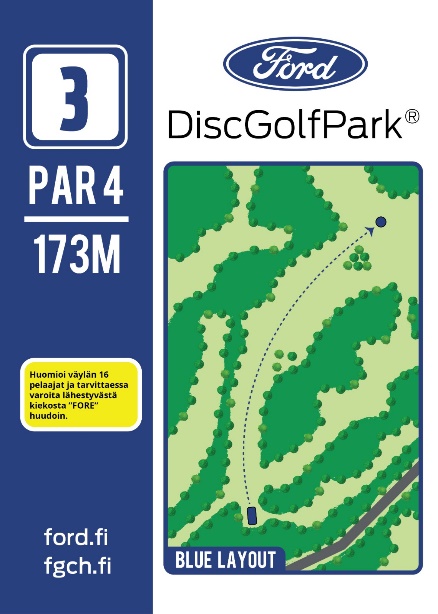 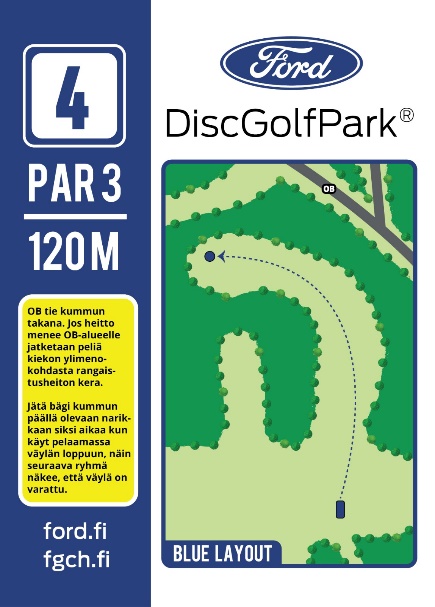 Väylä #4Pituus 120mPar 3Tie OB väylän oikealla puolella.
Heitettäessä OB:lle jatketaan peliä normaalin OB-säännön mukaisesti kiekon ylimenokohdaltaVarmista, että väylä on vapaa ennen heittoa. 
Käytä Bäginarikkaa niin seuraava ryhmä näkee, että väylä on vapaa. 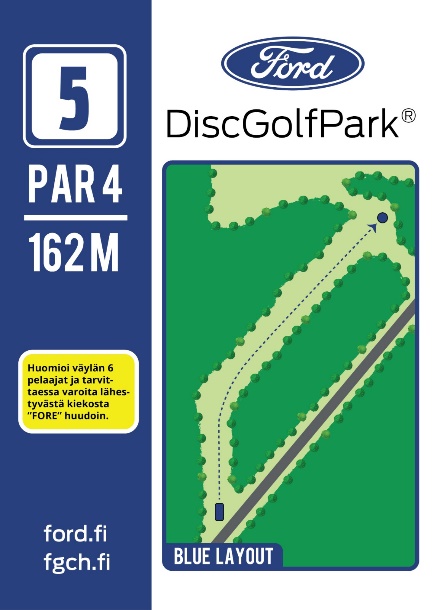 Väylä #5 Pituus 162mPar 4Väylä #6 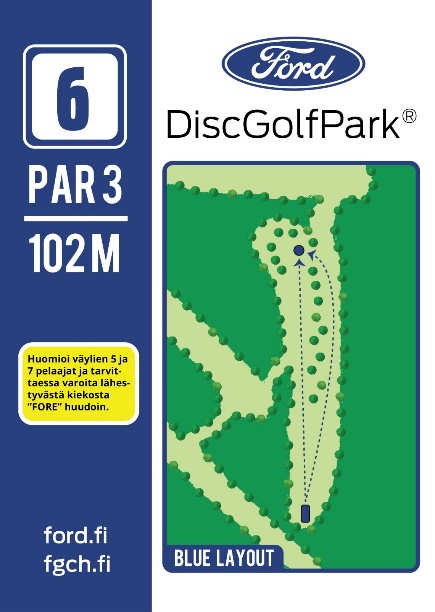 Pituus 102mPar 3 Huomioi väylän 5 pelaajat vasemmalla.Väylä #7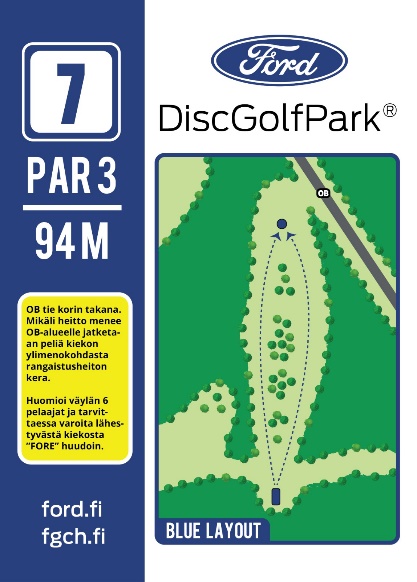 Pituus 94mPar 3OB tie korin takana. Merkitty tolpilla. 
Heitettäessä OB:lle jatketaan peliä normaalin OB-säännön mukaisesti kiekon ylimenokohdaltaVäylä #8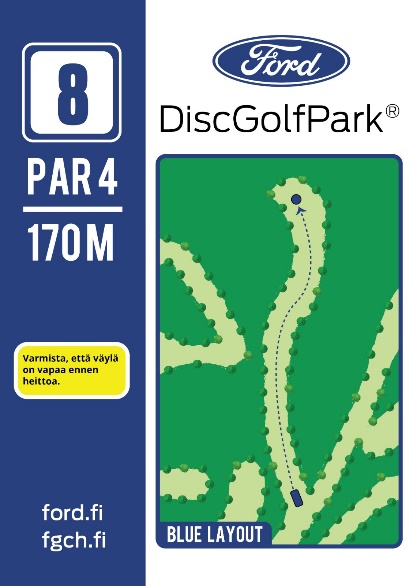 Pituus 170mPar 4Väylä #9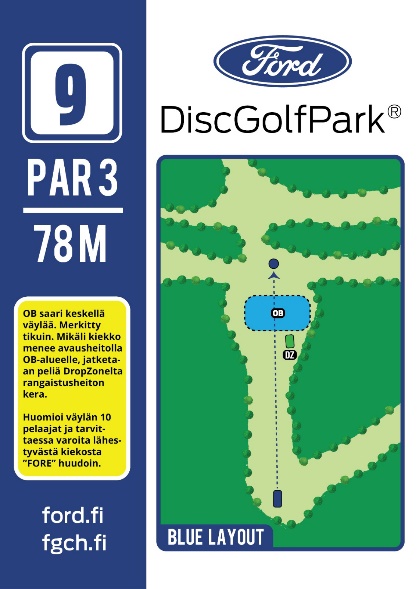 Pituus 78mPar 3OB lampi väylän keskellä, merkattu tikuilla ympäri kokoalueen.Väylällä voimassa paikallissääntö (PDGA Waiver):
Jos Ensimmäinen heitto menee OB-alueelle, jatketaan peliä DropZonelta. Muilla heitoilla voimassa normaali OB-sääntöVäylä #10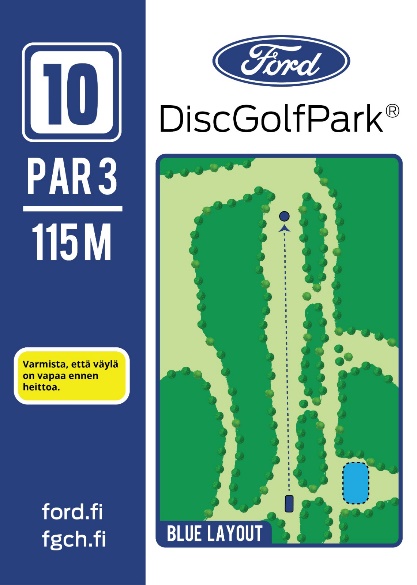 Pituus 120mPar 3Väylä #11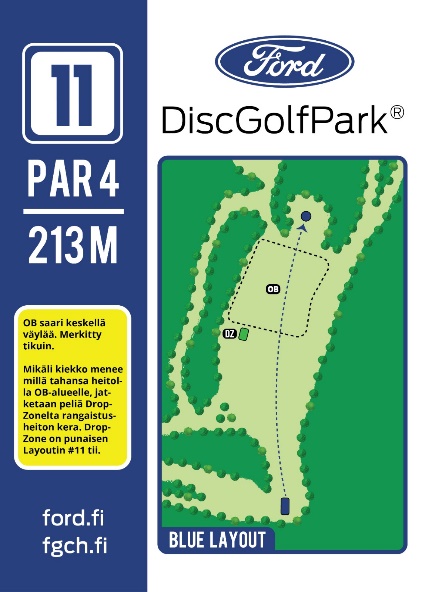 Pituus 213mPar 4OB-saari väylän keskellä.Väylällä voimassa paikallissääntö (PDGA Waiver):
Jos mikä tahansa heitto menee OB-alueelle, jatketaan peliä DropZonelta.
DZ:lta heitettäessä voimassa normaali OB-sääntöVäylä #12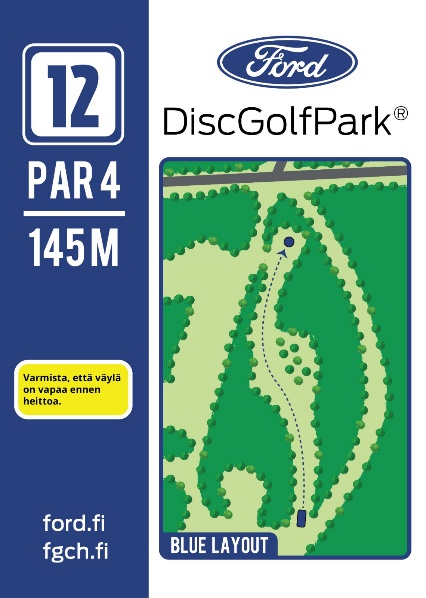 Pituus 145mPar 4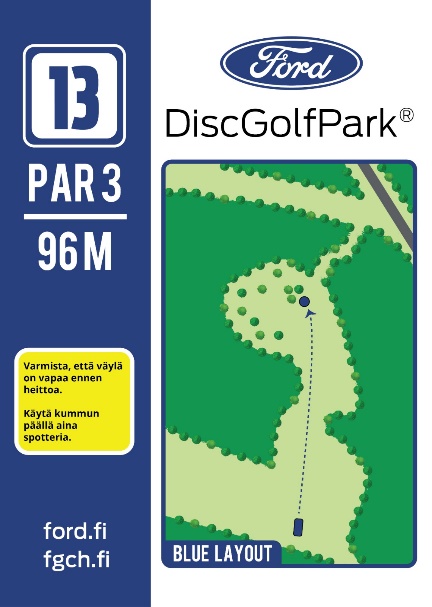 Väylä #13Pituus 96mPar 3Käytä spotteria kummun päällä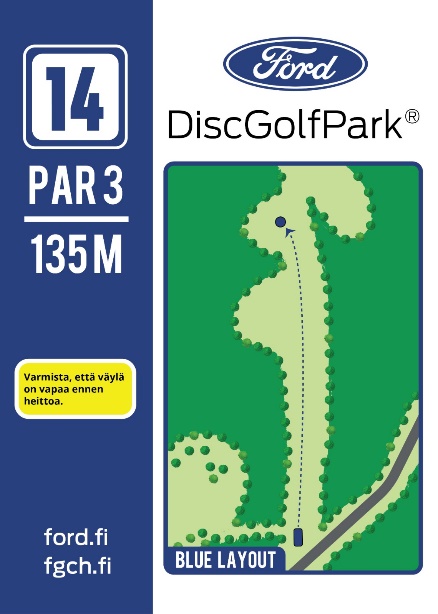 Väylä #14Pituus 135mPar 3 Väylä #15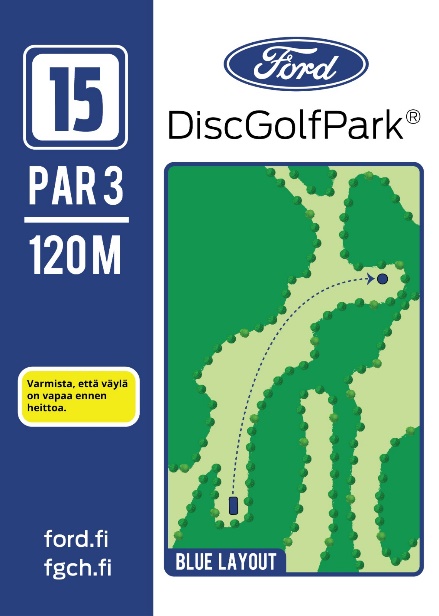 Pituus 120mPar 3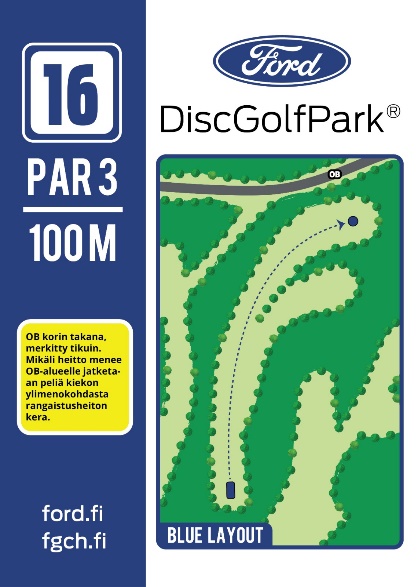 Väylä #16Pituus 100mPar 3OB tie korin takana. Merkitty tolpilla. 
Heitettäessä OB:lle jatketaan peliä normaalin OB-säännön mukaisesti kiekon ylimenokohdalta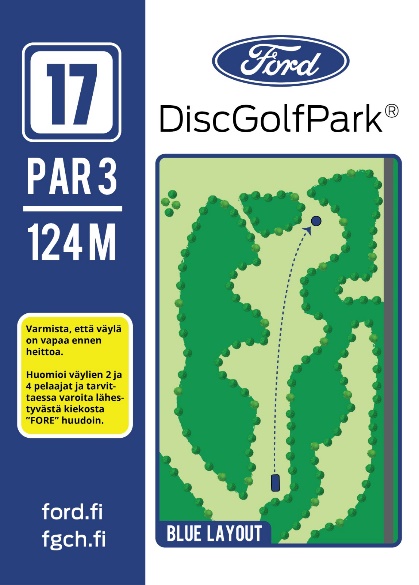 Väylä #17Pituus 124mPar 3Väylä #18Pituus 117m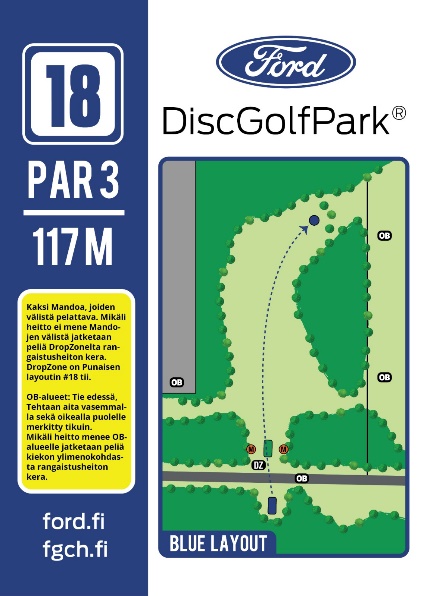 Par 3Kaksi Mandoa, joiden välistä pelattava. 
Heitettäessä Mandon väärältä puolelta jatketaan peliä DropZonelta (tii Mandojen välissä) rangaistuksen kanssa.OB:t Tie edessä, tehdasalueen aita vasemmalla sekä tikut oikealla.
Heitettäessä OB:lle jatketaan peliä normaalin OB-säännön mukaisesti kiekon ylimenokohdalta.Kiekkojen noutaminen aidan toiselta puolelta ehdottomasti kielletty.